Об утверждении плана работыадминистрации сельского поселения «Кажым»на 2017 год.Совет сельского поселения «КАЖЫМ» РЕШИЛ:Утвердить план работы администрации МО сельского поселения «Кажым» на 2017 год согласно приложению.Настоящее  решение   вступает  в   силу   с   момента   официального обнародования.Глава сельского поселения «Кажым» -                                                           И.А.БезносиковаПриложениек решению Совета сельского поселения «Кажым» «Об утверждении планаработы администрации МО сельского поселения «Кажым»на  2017 год»ПЛАНработы администрации МО СП «Кажым» на 2017 год1. Проведение активной социальной политики: улучшить медицинское обслуживание населения, качественное проведение культурных мероприятий, повышение уровня образовательного процесса в  дошкольных и учебных заведениях.2. Ключевая задача – сохранить то, что сегодня работает и приносит результаты.3. Выделение земельных участков органами местного самоуправления для бесплатного предоставления льготным категориям граждан. Основным принципом здесь является принцип нуждаемости.4. Завершить  работу по программе «Переселение из ветхого и аварийного жилья».5. Организовать работу с поселковой молодежью с созданием молодежной организации, наладить взаимосвязь  с районным молодежным движением.6. Принимать активное участие в межпоселенческих спортивных мероприятиях.7. Оказывать действенную помощь ТОС «Кажым» в написании и реализации проектов, оказывать бухгалтерскую помощь ТОС «Кажым»8. Продолжить работу по организации сбора, размещения и рекультивации ТБО.9. Усилить контроль за соблюдением первичных мер пожарной безопасности в зимний и летний пожароопасные периоды,  продолжить работу по распространению памяток.10. Контроль за подготовкой предприятий и организаций к зимнему отопительному сезону 2017-2018 гг.11. Проведение мероприятий по содержанию и поддержанию в рабочем состоянии пожарных водоемов.12. Проведение поселковых праздников: «День Победы», «День Нептуна»,  «День посёлка»,  «День пожилых людей», «День  Республики»13.Проведение общественных субботников.14. Не реже 1 раза в квартал проведение совещаний с руководителями организаций и учреждений по вопросам (противопожарная безопасность, паводковый период, проведение праздничных мероприятий).15.Участие в конкурсах малых проектов.16.Оказание содействия общественным организациям (Женсовет, Совет ветеранов)17.Участие в Республиканской социально-экологической акции «Пикник Маевка».18.Участие в республиканской экологической акции «Речная лента-2017»19.Участие во всероссийском экологическом субботнике «Зеленая Россия».20.Укрепление взаимосвязи и проведение совместной работы с общественными организациями Женсоветом и Советом ветеранов в идейно-патриотическом и воспитатель ном направлении по работе с подрастающим поколением.21. Оказывать содействие в работе ДНД.«Кажым» сиктовмöдчöминса Сöвет«Кажым» сиктовмöдчöминса Сöвет«Кажым» сиктовмöдчöминса Сöвет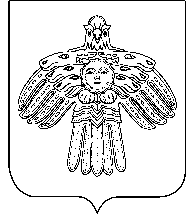 Совет сельского поселения «Кажым»Совет сельского поселения «Кажым»КЫВКÖРТÖДРЕШЕНИЕот1 декабря2016 г.№ № I-5/24	(Республика Коми , п. Кажым)	(Республика Коми , п. Кажым)	(Республика Коми , п. Кажым)